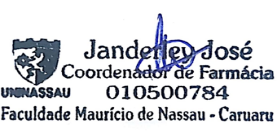   CURSO:TURMA DE SAÚDE – GERENCIADA POR ENFERMAGEMTURMA DE SAÚDE – GERENCIADA POR ENFERMAGEMTURMA DE SAÚDE – GERENCIADA POR ENFERMAGEMTURMA DE SAÚDE – GERENCIADA POR ENFERMAGEMTURMA DE SAÚDE – GERENCIADA POR ENFERMAGEMTURMA DE SAÚDE – GERENCIADA POR ENFERMAGEMTURMA DE SAÚDE – GERENCIADA POR ENFERMAGEMTURMA DE SAÚDE – GERENCIADA POR ENFERMAGEMTURMA DE SAÚDE – GERENCIADA POR ENFERMAGEMTURMA DE SAÚDE – GERENCIADA POR ENFERMAGEMSEMESTRE LETIVO:2020.2PERIODO:2ª 2ª TURMA:TURMA:CAR0070102GNACAR0070102GNATURNO:TURNO:NOITENOITEBLOCO:HORÁRIOHORÁRIOSEGUNDASEGUNDATERÇATERÇAQUARTAQUARTAQUINTAQUINTASEXTASEXTASABADOSABADO18:30 às 19:2018:30 às 19:20BIOFISICASala AVABIOFISICASala AVA19:20 às 20:1019:20 às 20:10CITOLOGIA E EMBRIOLOGIALilianeSala Microsoft Teams/ AVACITOLOGIA E EMBRIOLOGIALilianeSala Microsoft Teams/ AVAGENÉTICA HUMANALaisSala Microsoft Teams/ AVAGENÉTICA HUMANALaisSala Microsoft Teams/ AVAANATOMIA HUMANAFabyano Sala Microsoft Teams/ AVAANATOMIA HUMANAFabyano Sala Microsoft Teams/ AVABIOQUIMICA HUMANARoberta GodoneSala Microsoft Teams/ AVABIOQUIMICA HUMANARoberta GodoneSala Microsoft Teams/ AVAFISIOLOGIA HUMANALarysaSala Microsoft Teams/ AVAFISIOLOGIA HUMANALarysaSala Microsoft Teams/ AVABIOFISICASala AVABIOFISICASala AVA20:20 às 21:1020:20 às 21:10CITOLOGIA E EMBRIOLOGIALilianeSala Microsoft Teams/ AVACITOLOGIA E EMBRIOLOGIALilianeSala Microsoft Teams/ AVAGENÉTICA HUMANALaisSala Microsoft Teams/ AVAGENÉTICA HUMANALaisSala Microsoft Teams/ AVAANATOMIA HUMANAFabyano Sala Microsoft Teams/ AVAANATOMIA HUMANAFabyano Sala Microsoft Teams/ AVABIOQUIMICA HUMANARoberta GodoneSala Microsoft Teams/ AVABIOQUIMICA HUMANARoberta GodoneSala Microsoft Teams/ AVAFISIOLOGIA HUMANALarysaSala Microsoft Teams/ AVAFISIOLOGIA HUMANALarysaSala Microsoft Teams/ AVABIOFISICASala AVABIOFISICASala AVA21:10 às 22:0021:10 às 22:00INTERVALO:20:10às20:20